Diplomarbeit dipl. Betriebsleiter/ -in CarrosserieTitel der DiplomarbeitDisclaimer:	Die in der vorliegenden Arbeit vertretenen Ansichten sind diejenigen des Verfassers bzw. der Verfasserin und nicht notwendigerweise die Ansichten von Carrosserie Suisse. Der Lehrgang übernimmt keine Verantwortung für allfällige Fehler.ManagementsummaryTextInhaltsverzeichnis	EinleitungAusgangslageTextProblemstellungTextZielsetzungTextAufbau der Arbeit und methodisches VorgehenTextAbgrenzungTextHauptteil TextWirtschaftlichkeit der LösungText Reflexion und ZielerreichungText LiteraturlisteTextAbbildungsverzeichnis<Abbildungsverzeichnis>Tabellenverzeichnis<Tabellenverzeichnis>Abkürzungsverzeichnis<Abkürzungsverzeichnis>AnhängeSelbstständigkeitserklärung„Ich erkläre hiermit, dass ich diese Arbeit selbstständig verfasst und keine anderen als die angegebenen Quellen benutzt habe. Alle Stellen, die wörtlich oder sinngemäss aus Quellen entnommen wurden, habe ich als solche gekennzeichnet<Ort & Datum>						<Unterschrift>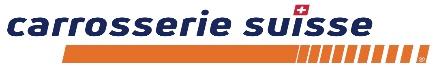 Prüfungsleitung:Reto HehliCarrosserie Suisse Klasse:BLC 2021-2023Betreuende/r Experte/inVorname NameVerfasser/in:Vorname NameAdresse des/der Verfasser/in:Strasse Nr.PLZ OrtE-Mail des/der Verfasser/in:E-Mail AdresseEingereicht:Ort, Abgabedatum